                                       Video: Würfe - Senkrechter Wurf (A)                   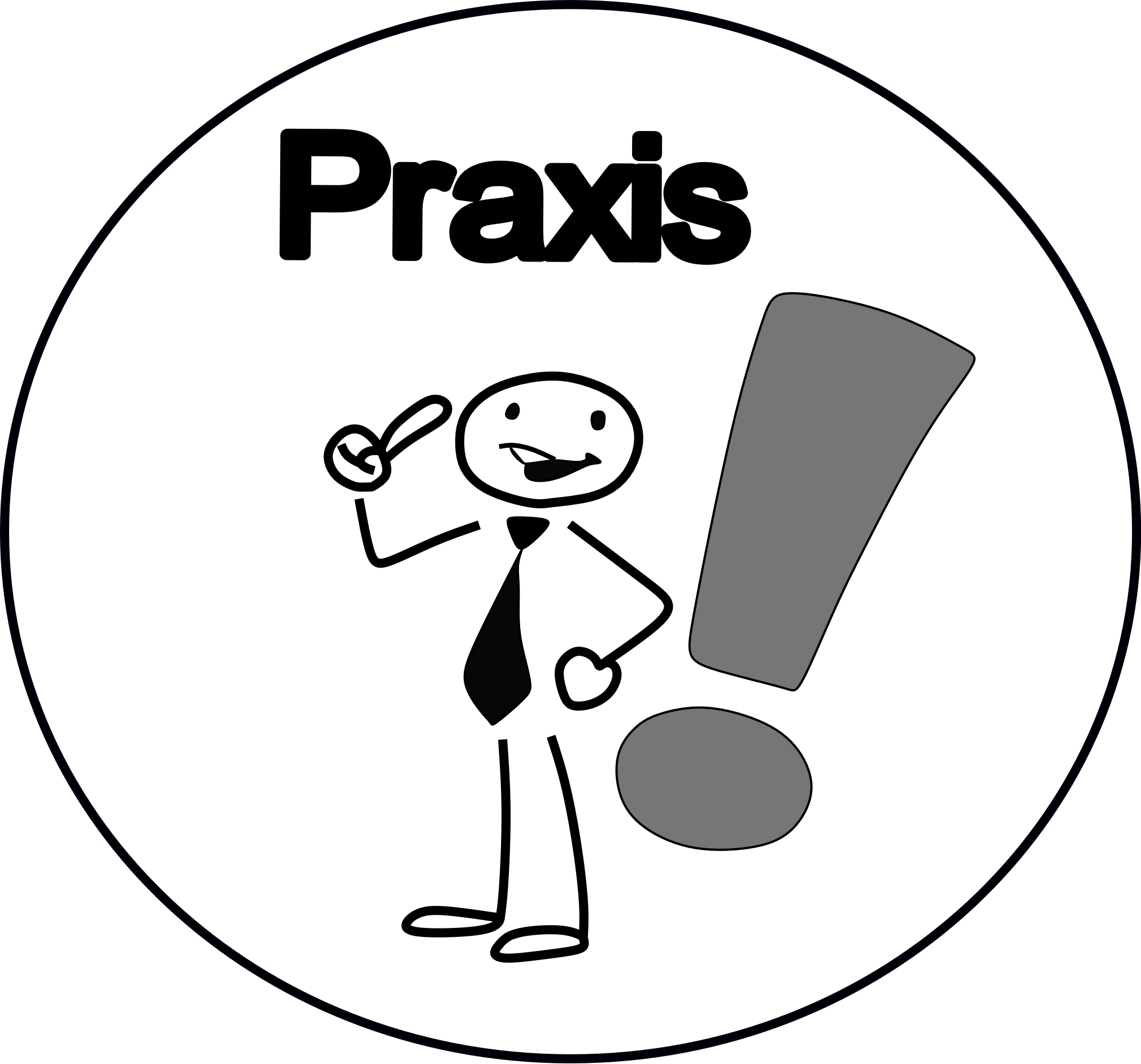 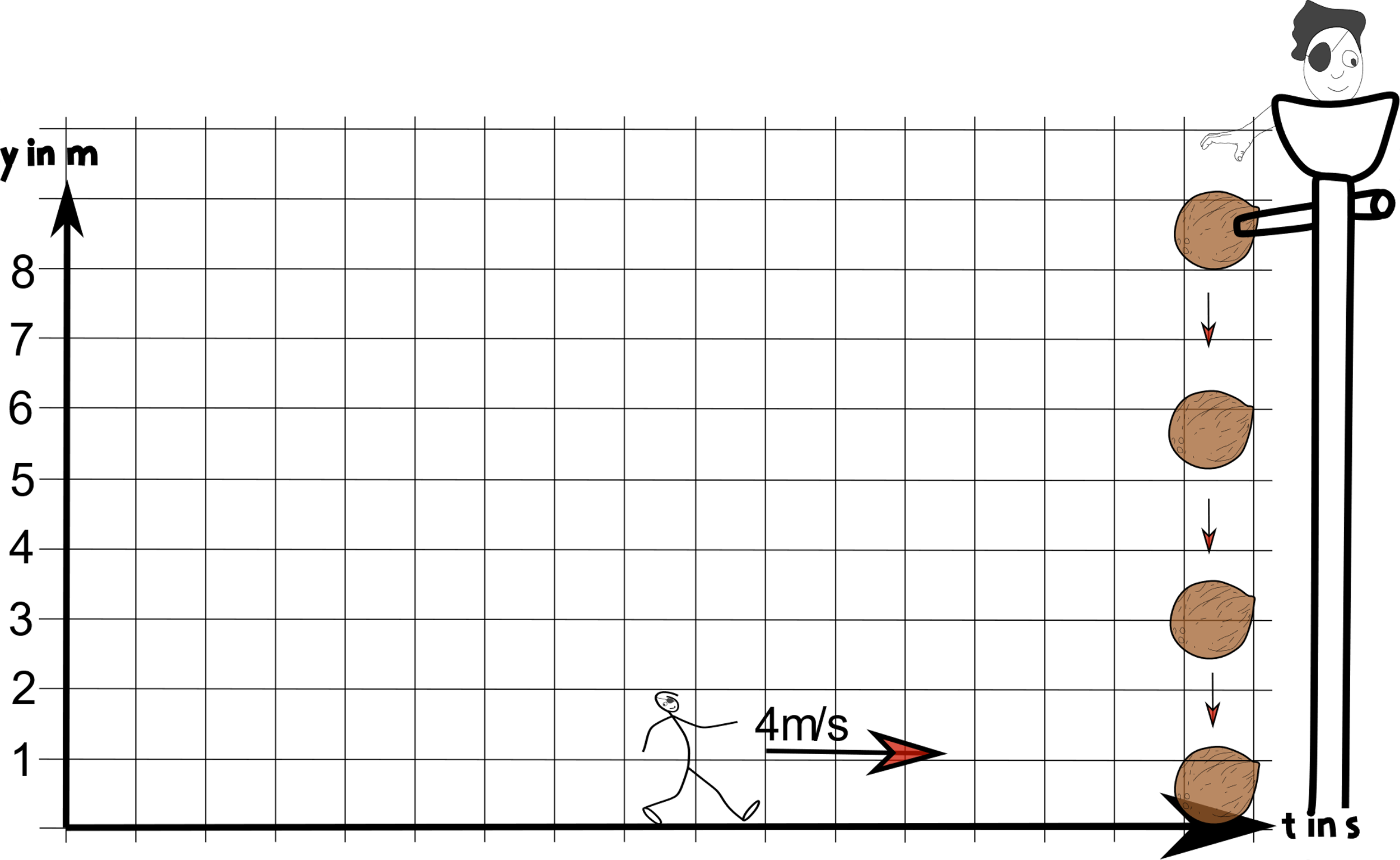 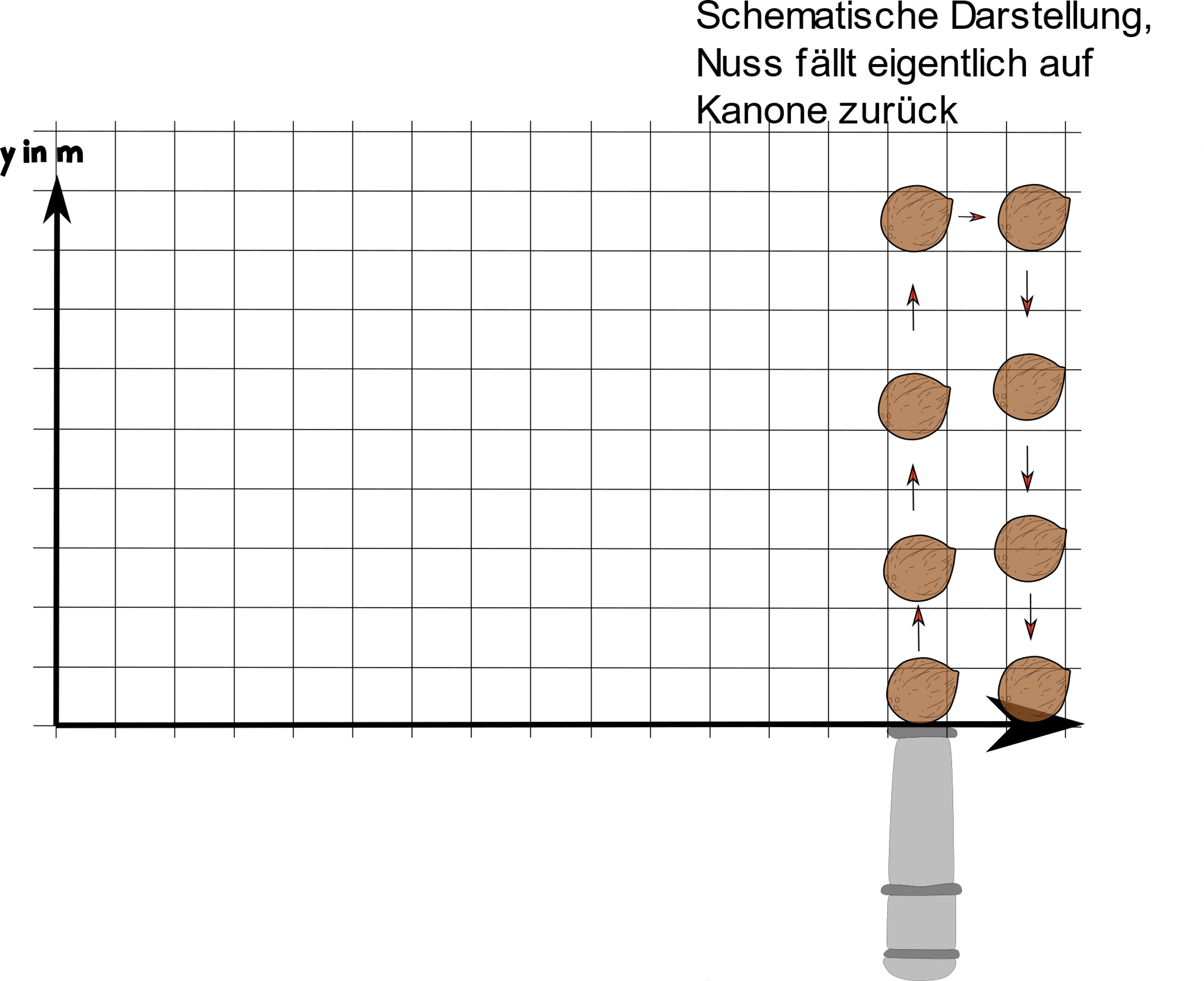  Video: Würfe - Senkrechter Wurf (B)                    Video: Würfe - Senkrechter Wurf (C)              